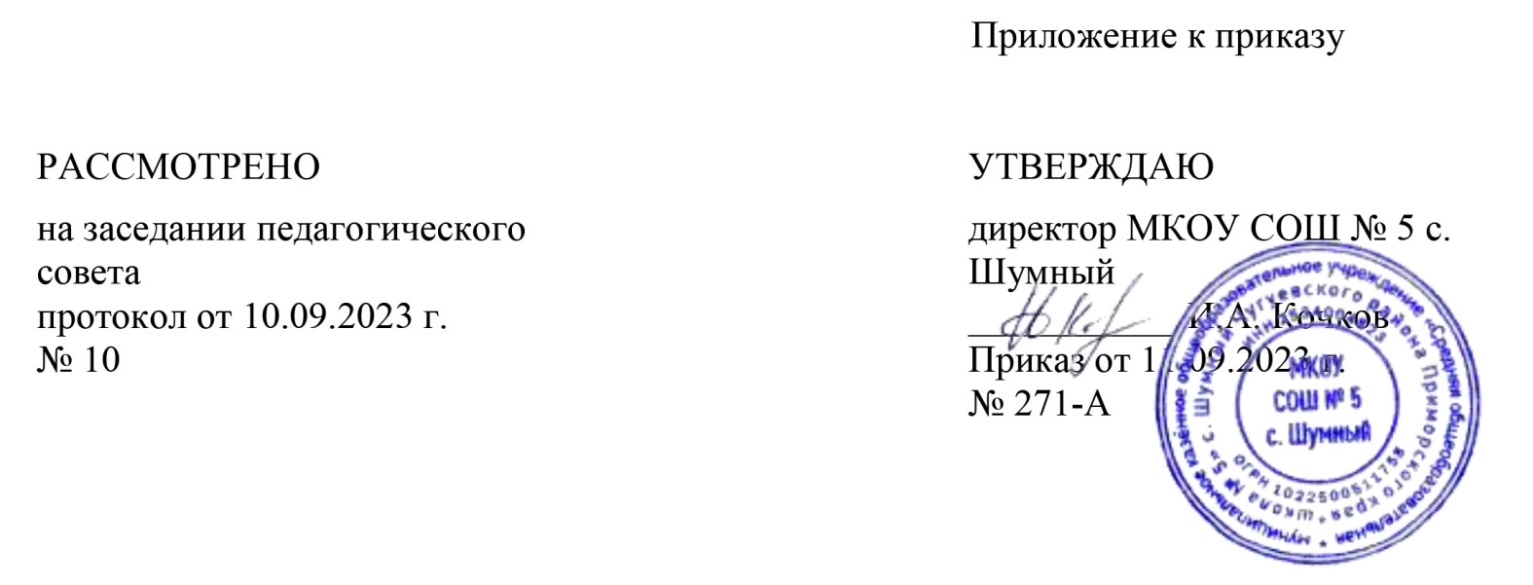 ФУНКЦИОНАЛЬНАЯ ГРАМОТНОСТЬПрограмма внеурочной деятельностиВозраст учащихся: 9-10 летСрок реализации программы: 1 годСоставитель: Гусева Вера Владимировна,учитель начальных классовс. Шумный, 2023 годПОЯСНИТЕЛЬНАЯ ЗАПИСКАФункциональная грамотность – способность человека вступать в отношения с внешней средой и максимально быстро адаптироваться и функционировать в ней. В отличие от элементарной грамотности как способности личности читать, понимать, составлять простые короткие тексты и осуществлять простейшие арифметические действия, функциональная грамотность – уровень знаний, умений и навыков, обеспечивающий нормальное функционирование личности в системе социальных отношений, который считается минимально необходимым для осуществления жизнедеятельности личности в конкретной культурной среде.Понятие функциональной грамотности сравнительно молодо: появилось оно в конце 60-х годов прошлого века в документах ЮНЕСКО и позднее вошло в обиход исследователей. Примерно до середины 70-х годов концепция и стратегия исследования связывались с профессиональной деятельностью людей: компенсацией недостающих знаний и умений в этой сфере. В дальнейшем этот подход был признан односторонним. Функциональная грамотность стала рассматриваться в более широком смысле: включать компьютерную, политическую, экономическую грамотность и т.д. В таком контексте функциональная грамотность выступает как способ социальной ориентации личности, интегрирующей связь образования (в первую очередь общего) с многоплановой человеческой деятельностью.Таким образом, в современной школе сущностью функциональной грамотности становятся не сами знания, а четыре главные способности обучающегося: добывать новые знания; применять полученные знания на практике; оценивать свое знание-незнание; стремиться к саморазвитию. Содержание функциональной грамотности младшего школьника, безусловно, составляют метапредметные универсальные учебные действия – познавательные, коммуникативные, регулятивные.Функциональная грамотность рассматривается как совокупность двух групп компонентов: интегративных и предметных. Предметные (языковая, литературная, математическая, естественно-научная) соответствуют предметам учебного плана начальной школы. К интегративным относятся коммуникативная, читательская, информационная, социальная грамотность, формирующиеся на любом предметном содержании.Основы функциональной грамотности закладываются в начальных классах. Анализ результатов ВПР в 4 классе и результатов участия российских школьников в международных исследованиях (PIRLS, TIMS) выявил основные недостатки в обучении младших школьников:– недостаточно владеют смысловым чтением;– не справляются с задачами на интерпретацию информации;– затрудняются в решении задач, требующих анализа и обобщения;– не умеют высказывать предположения, строить доказательства.Поэтому авторы программы предлагают начинать формирование навыков функциональной грамотности именно в начальных классах.Часть 1ПРОГРАММА КУРСА«Функциональная грамотность» Пояснительная запискаПрограмма курса внеурочной деятельности для третьего класса «Функциональная грамотность» разработана в соответствии с требованиями Федерального государственного образовательного стандарта начального общего образования, требованиями к основной образовательной программе начального общего образования. Программа «Функциональная грамотность» учитывает возрастные, общеучебные и психологические особенности младшего школьника. Цель программы: создание условий для развития функциональной грамотности. Целью изучения блока «Читательская грамотность» является развитие способности учащихся к осмыслению письменных текстов и рефлексии на них, использования их содержания для достижения собственных целей, развития знаний и возможностей для активного участия в жизни общества. Оценивается не техника чтения и буквальное понимание текста, а понимание и рефлексия на текст, использование прочитанного для осуществления жизненных целей.Целью изучения блока «Математическая грамотность» является формирование у обучающихся способности определять и понимать роль математики в мире, в котором они живут, высказывать хорошо обоснованные математические суждения и использовать математику так, чтобы удовлетворять в настоящем и будущем потребности, присущие созидательному, заинтересованному и мыслящему гражданину.Целью изучения блока «Финансовая грамотность» является развитие экономического образа мышления, воспитание ответственности и нравственного поведения в области экономических отношений в семье, формирование опыта применения полученных знаний и умений для решения элементарных вопросов в области экономики семьи.Целью изучения блока «Естественно-научная грамотность» является формирование у обучающихся способности использовать естественно-научные знания для выделения в реальных ситуациях проблем, которые могут быть исследованы и решены с помощью научных методов, для получения выводов, основанных на наблюдениях и экспериментах. Эти выводы необходимы для понимания окружающего мира и тех изменений, которые вносит в него деятельность человека, а также для принятия соответствующих решений.Программа курса внеурочной деятельности «Функциональная грамотность» предназначена для реализации в 3 классе начальной школы и рассчитана на 34 часа (при 1 часе в неделю).В первом полугодии проводятся занятия по формированию читательской и естественно-научной грамотности, во втором полугодии – по формированию математической и финансовой грамотности.Содержание программыЧитательская грамотность (1, 3, 5, 7, 9, 11, 13, 15 занятия): научно-познавательные тексты; основная мысль текста, тема текста, деление текста на части, составление плана текста; ответы на вопросы по содержанию прочитанного текста, лексическое значение слов; личностная оценка прочитанного.Естественно-научная грамотность (2, 4, 6, 8, 10, 12, 14 занятия): особенности жизнедеятельности дождевых червей: кальций и его роль в организме человека, дрожжи, виды облаков, свойства мела, свойства мыла, восковые свечи, магнит и его свойства.Финансовая грамотность (18, 20, 22, 24, 26, 28, 30, 32 занятия): бюджет, уровни государственного бюджета, семейный бюджет, заработная плата, пенсия, дополнительные доходы (выигрыш, клад, пособия). Обязательные, желаемые и непредвиденные расходы. Налоги. Экономия семейного бюджета.Математическая грамотность (19, 21, 23, 25, 27, 29, 31, 33 занятия): нахождение значений математических выражений в пределах 100000, составление числовых выражений и нахождение их значений, задачи на нахождение суммы; задачи на нахождение части числа, задачи на увеличение и уменьшение числа на несколько единиц, решение задачи с тройкой величин «цена, количество, стоимость», чтение и заполнение таблиц, столбчатых и круговых диаграмм, работа с графиками.Планируемые результаты освоения курсаПрограмма обеспечивает достижение третьеклассниками следующих личностных, метапредметных результатов. Личностные результаты изучения курса:– осознавать себя как члена семьи, общества и государства: участие в обсуждении финансовых проблем семьи, принятии решений о семейном бюджете; –  овладевать начальными навыками адаптации в мире финансовых отношений: сопоставление доходов и расходов, простые вычисления в области семейных финансов; –  осознавать личную ответственность за свои поступки;– уметь сотрудничать со взрослыми и сверстниками в различных ситуациях. Метапредметные результаты изучения курса: Познавательные: – осваивать способы решения проблем творческого и поискового характера: работа над проектами и исследования; – использовать различные способы поиска, сбора, обработки, анализа и представления информации;– овладевать логическими действиями сравнения, обобщения, классификации, установления аналогий и причинно-следственных связей, построения рассуждений, отнесения к известным понятиям; – использовать знаково-символические средства, в том числе моделирование;– ориентироваться в своей системе знаний: отличать новое от уже известного;– делать предварительный отбор источников информации: ориентироваться в потоке информации;– добывать новые знания: находить ответы на вопросы, используя учебные пособия, свой жизненный опыт и информацию, полученную от окружающих;– перерабатывать полученную информацию: сравнивать и группировать объекты;– преобразовывать информацию из одной формы в другую.Регулятивные: – проявлять познавательную и творческую инициативу; – принимать и сохранять учебную цель и задачу;– планировать ее реализацию, в том числе во внутреннем плане;– контролировать и оценивать свои действия, вносить соответствующие коррективы в их выполнение;– уметь отличать правильно выполненное задание от неверного;– оценивать правильность выполнения действий: знакомство с критериями оценивания, самооценка и взаимооценка.Коммуникативные: – адекватно передавать информацию и выражать свои мысли в соответствии с поставленными задачами и отображать предметное содержание и условия деятельности в речи;– доносить свою позицию до других: оформлять свою мысль в устной и письменной речи (на уровне одного предложения или небольшого текста);– слушать и понимать речь других;– совместно договариваться о правилах работы в группе;– учиться выполнять различные роли в группе (лидера, исполнителя, критика).Предметные результаты изучения блока «Читательская грамотность»:– способность понимать, использовать, оценивать тексты, размышлять о них и заниматься чтением для того, чтобы достигать своих целей, расширять свои знания и возможности, участвовать в социальной жизни;– способность различать тексты различных жанров и типов;– умение находить необходимую информацию в прочитанных текстах;– умение задавать вопросы по содержанию прочитанных текстов;– умение составлять речевое высказывание в устной и письменной форме в соответствии с поставленной учебной задачей.Предметные результаты изучения блока «Математическая грамотность»:– способность формулировать, применять и интерпретировать математику в разнообразных контекстах;– способность проводить математические рассуждения;– способность использовать математические понятия, факты, чтобы описать, объяснить и предсказывать явления; – способность понимать роль математики в мире, высказывать обоснованные суждения и принимать решения, которые необходимы конструктивному, активному и размышляющему человеку.Предметные результаты изучения блока «Финансовая грамотность»:– понимание и правильное использование финансовых терминов; – представление о семейных расходах и доходах; – умение проводить простейшие расчеты семейного бюджета;– представление о различных видах семейных доходов; – представление о различных видах семейных расходов;– представление о способах экономии семейного бюджета.Предметные результаты изучения блока «Естественно-научная грамотность»:– способность осваивать и использовать естественно-научные знания для распознания и постановки вопросов, для освоения новых знаний, для объяснения естественно-научных явлений и формулирования основанных на научных доказательствах выводов;– способность понимать основные особенности естествознания как формы человеческого познания.Оценка достижения планируемых результатовОбучение ведется на безотметочной основе.Для оценки эффективности занятий можно использовать следующие показатели:степень помощи, которую оказывает учитель учащимся при выполнении заданий;поведение детей на занятиях: живость, активность, заинтересованность обеспечивают положительные результаты;результаты выполнения тестовых заданий и заданий из конкурса эрудитов, при выполнении которых выявляется, справляются ли ученики с ними самостоятельно;косвенным показателем эффективности занятий может быть повышение качества успеваемости по математике, русскому языку, окружающему миру, литературному чтению и другим предметам.Тематическое планирование№ п/пТемаПредмет изученияФормируемые умения Блок «Читательская грамотность»Блок «Читательская грамотность»Блок «Читательская грамотность»Блок «Читательская грамотность»1Про дождевого червякаТип текста. Содержание научно-познавательного текста. – Определять тип текста;– дополнять предложение словами из текста;– определять периоды развития дождевого червя на основе теста;– объяснять, почему дождевые черви – это настоящие сокровища, живущие под землёй; – определять на основе теста способ питания дождевых червей;– находить предложение, соответствующее рисунку;– выбирать утверждения, соответствующие тексту;– составлять вопрос по содержанию текста;– называть дополнительные вопросы, ответов на которые нет в тексте.3КальцийСодержание научно-познавательного текста.– Работать с кластером;– Дополнять предложение словами из текста;– определять, что такое минерал;– называть стройматериалы, содержащие кальций;– объяснять значение слова;– выбирать утверждения, которые соответствуют прочитанному тексту;– составлять предложения по рисунку;– составлять вопрос по содержанию текста и записывать ответ на составленный вопрос.5Сколько весит облако?Тип текста. Главная мысль текста. Содержание текста– Определять тип текста;– определять, что вынесено в заглавие – тема или главная мысль;– находить ответ на вопрос в тексте;– объяснять значение слова;– дополнять предложения;– выбирать вопросы, на которые можно найти ответы в тексте;– дополнять план текста;– рассказывать о прочитанном произведении;– составлять вопрос по содержанию текста и записывать ответ на составленный вопрос;– определять название книг с достоверными сведениями.7Хлеб – всему головаТип текста. Главная мысль текста. Содержание текста– Определять тип текста;– определять, что вынесено в заглавие – тема или главная мысль;– записывать пословицы о хлебе;– записывать предложение, которое соответствует рисунку;– находить ответ на вопрос в тексте;– объяснять значение слова;– рассказывать о прочитанном произведении;– составлять вопрос по содержанию текста и записывать ответ на составленный вопрос;– работать с толкованием слова;– определять порядок следования предложений;– называть хлебобулочные изделия.9Про мелГлавная мысль текста. Содержание текста.– Заполнять кластер о происхождении мела;– составлять вопрос по готовому ответу;– давать определение слова;– работать с толковым словарём;– работать с толкованием слова;– соединять части предложений и определять их порядок;– составлять план текста в виде вопросов;– составлять вопрос по содержанию текста и записывать ответ на составленный вопрос.11Про мылоСодержание научно-познавательного текста.– Дополнять предложение;– давать определение слова;– работать с толковым словарём;– соединять части предложений и определять их порядок;– находить в тексте предложение, которое соответствует рисунку;– находить в тексте предложение по заданному условию;– дополнять текст по заданному условию;– определять даты принятия гербов.13История свечиСодержание научно-познавательного текста.– Давать определение слова;– записывать ответ на поставленный вопрос;– определять слово по его лексическому значению;– называть вещества, которые используют при изготовлении свечей;– выбрать вопросы, на которые можно найти ответ в тексте;– составлять вопросы и находить ответы в тексте;– соединять части предложений и определять их порядок;– заполнять кластер по рисункам на основе прочитанного текста;– называть правила безопасности при использовании свечей;– рассказывать о прочитанном произведении;– отвечать на поставленный вопрос.15МагнитСодержание научно-познавательного текста.– Давать определение слова;– дополнять предложение;– находить ответ на поставленный вопрос;– объяснять значение словосочетания;– с помощью текста находить отличия между предметами;– называть предметы, о которых говорится в тексте;– рассказывать о прочитанном произведении.Блок «Естественно-научная грамотность»Блок «Естественно-научная грамотность»Блок «Естественно-научная грамотность»Блок «Естественно-научная грамотность»2Дождевые червиДождевые черви – Называть части тела дождевого червя;– объяснять, какую роль играют щетинки в жизни животного;– рассказывать, чем питается дождевой червь;– объяснять, почему во время дождя дождевые черви выползают на поверхность земли;– наблюдать, как дождевые черви создают плодородную почву;– заполнять таблицу-характеристику на дождевого червя.4Полезный кальцийКальций– Заполнять таблицу;– дополнять предложение;– определять с помощью опытов, что происходит с костями и скорлупой яйца, если из них удалить кальций;– составлять суточное меню с молочными продуктами;– дописывать вывод о необходимости кальция для организма.6Про облакаОблака– С помощью опыта показывать образование облаков;– объяснять, почему облака увеличиваются в размере;– называть явления природы;– называть виды облаков;– определять погоду по облакам. 8Про хлеб и дрожжиДрожжи. Хлеб.– Называть внешние признаки сходства и различия ржи и пшеницы;– описывать внешний вид ржаного и пшеничного хлеба;– определять наличие дырочек в хлебобулочных изделиях;– давать определение слову «дрожжи»;– проводить опыт, показывающий влияние температуры на процесс брожения;– проводить опыт, показывающий влияние сахара на процесс брожения;– проводить опыт, доказывающий образование углекислого газа при брожении;– проводить опыт, доказывающий, что вкус и качество хлеба зависят от выдержки теста.10Интересное вещество – мелМел.– Определять внешние признаки мела;– доказывать, что мел не растворяется в воде;– называть, из чего состоит мел;– доказывать, что мел содержит карбонат кальция;– определять состав мела;– называть области применения мела.12Чем интересно мыло и как оно «работает»Мыло– Называть виды мыла;– исследовать мыло в сухом виде;– показывать, что при намокании мыла появляется пена;– проводить опыт, доказывающий, что мыло очищает воду от масла;– проводить опыт, доказывающий, что мыло уменьшает поверхностное натяжение воды;– исследовать с помощью лупы мыльные пузыри;– доказывать, что мыльные пузыри образуются из жидкого мыла.14Про свечиСвеча– Рассказывать о строении свечи;– рассказывать о зонах пламени свечи;– объяснять, почему гаснет свеча;– объяснять, почему внутри ёмкости поднимается вода;– объяснять, почему происходит возгорание дыма.16Волшебный магнитМагнит – Называть виды магнитов;– определять опытным путём, какие предметы притягивает магнит;– доказывать с помощью опыта, что магнитная сила действует через стекло и другие предметы;– показывать с помощью опыта, что магнит может намагничивать металлические предметы;– рассказывать о том, что магнит имеет два полюса;– показывать с помощью опыта, как можно создать компас.Проверочная работаПроверочная работаПроверочная работаПроверочная работа17Проверь себяМатериал, изученный в первом полугодии.– Ориентироваться в понятиях, изученных в первом полугодии;– применять полученные знания в повседневной жизни;– работать самостоятельно;– планировать и корректировать свои действия в соответствии с поставленной учебной задачей.Блок «Финансовая грамотность»Блок «Финансовая грамотность»Блок «Финансовая грамотность»Блок «Финансовая грамотность»18Что такое «бюджет»?Федеральный бюджет, уровни бюджета, дефицит, профицит.– Понимать и правильно использовать финансовые термины: «бюджет», «налоги»; «дефицит», «профицит»;– понимать, из каких уровней состоит бюджетная система России;– объяснять, откуда берутся деньги в госбюджете и куда они расходуются;– выдвигать свои предположения и уметь аргументировать свой ответ;– уметь слушать и слышать собеседника.20Семейный бюджетСемейный бюджет, доходы и расходы. – Объяснять значение понятия «семейный бюджет»;– понимать, как в семье появляются доходы;– делить расходы на «обязательные», «желаемые и «непредвиденные»;– заполнять кластер;– формулировать высказывание в устной и письменной речи на заданную тему.22Откуда в семье берутся деньги? ЗарплатаПонятие заработной платы, виды зарплаты.– Понимать и правильно использовать финансовые термины: «заработная плата», «фиксированная зарплата», «аванс», «премия» и «гонорар»; – анализировать данные, представленные в виде графика;– приводить примеры различных профессий;– объяснять, отчего может зависеть размер заработной платы.24Откуда в семье берутся деньги? Пенсия и социальные пособияПенсия, досрочная пенсия, пособия для разных категорий граждан.– Понимать и правильно использовать финансовые термины: «пенсия», «досрочная пенсия», «пособие»; – на доступном для третьеклассника уровне определять основание для назначения досрочной пенсии;– называть пособия, которые получают граждане нашей страны;– определять, какие пособия относятся к регулярным, а какие – к эпизодическим.26Откуда в семье берутся деньги? Наследство, вклад, выигрышНаследство, вклад, выигрыш.–– Понимать и правильно использовать финансовые термины: «случайный доход», «выигрыш», «клад», «наследство» и «движимое и недвижимое имущество»; – понимать, что выигрыш облагается налогом;– иметь представления о налогах, которые человек должен заплатить от доходов, полученных в виде выигрыша;– понимать, как должен поступить человек, нашедший клад;– называть предметы, которые человек может получить в наследство.28На что тратятся семейные деньги? Виды расходовКлассификация расходов по различным основаниям.–– Понимать и правильно использовать финансовые термины: «обязательные расходы», «желаемые расходы», «непредвиденные расходы»,«текущие расходы», «капитальные расходы», «чрезвычайные расходы», «ежемесячные расходы», «ежегодные расходы», «сезонные расходы», «разовые расходы»,– определять, к какой группе относятся те или иные расходы.30На что тратятся семейные деньги? Обязательные платежиВиды обязательных платежей.– Понимать и правильно использовать финансовые термины: «коммунальные платежи», «тариф», «штрафы», «налоги»; – объяснять, почему обязательные платежи нужно платить вовремя;– на примере различных ситуаций определять вид обязательного платежа.32Как сэкономить семейные деньги?Экономия семейного бюджета.– Понимать и правильно использовать финансовые термины: «экономия семейного бюджета», «продовольственные товары», «непродовольственные товары»; – формулировать простые правила экономии семейного бюджета;– на доступном для третьеклассника уровне объяснять, почему необходимо экономить семейный бюджет.Блок «Математическая грамотность»Блок «Математическая грамотность»Блок «Математическая грамотность»Блок «Математическая грамотность»19Расходы и доходы бюджетаСравнение доходов и расходов. Дефицит и профицит.– Определять дефицитный и профицитный бюджет;– анализировать данные, представленные на инфографике, и на основе этих данных заполнять таблицу;– выполнять вычисления по таблице;– выполнять сложение и вычитание многозначных чисел;– составлять задачу по предложенному решению;– формулировать вопрос задачи.21Планируем семейный бюджетДоходы и расходы в семейном бюджете.– анализировать данные, представленные в таблице, и по этим данным выполнять необходимые вычисления;– выполнять сложение и вычитание многозначных чисел, деление круглого числа на однозначное;– анализировать данные столбчатой диаграммы;– выполнять умножение двузначного числа на однозначное путём сложения одинаковых слагаемых;– выполнять чертёж к задаче и записывать её решение.23Подсчитываем семейный доходСемейный доход в таблице, на диаграмме.– Анализировать график и по данным графика заполнять таблицу;– выполнять сложение круглых многозначных чисел;– находить с помощью калькулятора среднее арифметическое;– сопоставлять таблицу и круговую диаграмму;– анализировать данные таблицы и на основе этих данных дополнять недостающие подписи на круговой диаграмме;– самостоятельно составлять круговую диаграмму.25Пенсии и пособияПрожиточный минимум, минимальная пенсия, пособия.– Анализировать данные, представленные в таблице;– выполнять сложение и вычитание многозначных чисел;– анализировать данные, представленные в виде гистограммы;– вычислять, на сколько увеличилась пенсия за определённый период;– заполнять таблицу на основе текстового материала;– подсчитывать доход семьи от детских пособий.27Подсчитываем случайные (нерегулярные) доходыНалог на выигрыш, доход от выигрыша в лотерею.– Определять, с какой суммы и в каком размере нужно платить налог с выигрыша;– подсчитывать, чему равен реальный доход от выигрыша в лотерею;– под руководством учителя с помощью калькулятора находить процент от числа.29Подсчитываем расходыОбязательные и непредвиденные расходы.– Анализировать данные инфографики;– находить в таблице информацию, необходимую для выполнения задания;– подсчитывать расходы на питание и определять, какую часть от семейного дохода они составляют;– подсчитывать, какую часть семья откладывает на непредвиденные расходы.31Расходы на обязательные платежиОбязательные платежи– Определять, какие налоги должна платить семья;– анализировать данные диаграммы и на основе этих данных заполнять таблицу;– подсчитывать ежемесячные обязательные расходы;– пользоваться калькулятором;– объяснять причину уменьшения или увеличения обязательных платежей;– выполнять сложение и вычитание многозначных чисел.33Подсчитываем сэкономленные деньгиЭкономия семейного бюджета.– Под руководством учителя решать составные задания на нахождения количества сэкономленных денег;– объяснять, что такое «скидка в 25%»;– определять, на сколько стал дешевле товар со скидкой;– находить часть от числа.Проверочная работаПроверочная работаПроверочная работаПроверочная работа34ПроверьсебяМатериал, изученный во втором полугодии.– Ориентироваться в понятиях, изученных во втором полугодии;– применять полученные знания в повседневной жизни;– работать самостоятельно;– планировать и корректировать свои действия в соответствии с поставленной учебной задачей.